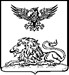 РОВЕНЬСКАЯ ТЕРРИТОРИАЛЬНАЯ ИЗБИРАТЕЛЬНАЯ КОМИССИЯПОСТАНОВЛЕНИЕ17 января  2024 года	№39/261-1Об определении лиц, уполномоченных на направление материалов с информацией о распространении, изготовлении агитационных материалов с	нарушением	требований законодательства Российской Федерации о выборах, в том числе в сети«Интернет» при проведении выборов Президента Российской Федерации в марте 2024 годаВ соответствии с пунктом 11.1 статьи 23 Федерального закона от 12 июня 2002 года № 67-ФЗ «Об основных гарантиях избирательных прав и права на участие в референдуме граждан Российской Федерации», частьюстатьи 27 Избирательного кодекса Белгородской области, статьей 15.3-1 Федерального закона от 27 июля 2006 года № 149-ФЗ «Об информации, информационных технологиях и о защите информации», постановлением Центральной избирательной комиссии Российской Федерации от 16 июня 2021 года № 10/84- 8 «О Порядке обращения избирательных комиссий с представлением о пресечении распространения в информационно- телекоммуникационных сетях, в том числе в сети «Интернет», агитационных материалов, информации, нарушающих законодательство Российской Федерации о выборах и референдумах» Ровеньская территориальная избирательная комиссия постановляет:Определить при проведении выборов Президента Российской Федерации 17 марта 2024 года, уполномоченным на направление в Избирательную комиссию Белгородской области материалов, подтверждающих	распространение	в	информационно- телекоммуникационных сетях, в том числе в сети «Интернет», агитационных материалов, информации, нарушающих законодательство Российской Федерации о выборах и референдумах, заместителя председателя Ровеньской территориальной избирательной комиссии Киричкова Андрея ИвановичаПри	фиксации	фактов	распространения	в информационно - телекоммуникационных сетях, в том числе в сети «Интернет», агитационных материалов, информации, нарушающих законодательство Российской Федерации о выборах и референдумах, руководствоваться Порядком обращения избирательных комиссий с представлением о пресечении распространения в информационно- телекоммуникационных сетях, в том числе в сети «Интернет», агитационных материалов, информации, нарушающих законодательство Российской Федерации о выборах и референдумах, утвержденным постановлением Центральной избирательной комиссии Российской Федерации от 16 июня 2021 года №10/84-8, и письмом Центральной избирательной комиссии Российской Федерации от 17 июня 2021 года № 05-13/3694.Направить настоящее постановление в Избирательную комиссию Белгородской области.Разместить настоящее постановление на странице территориальной избирательной комиссии на официальном сайте Избирательной комиссии Белгородской области в информационно-телекоммуникационной сети«Интернет».5. Контроль за выполнением настоящего постановления возложить на председателя Ровеньской территориальной избирательной комиссии 
Е.В.МакаровуПредседатель Ровеньской территориальной    избирательной комиссииЕ.В.Макарова                  Секретарь Ровеньской территориальной      избирательной комиссииА.В.Евтухова